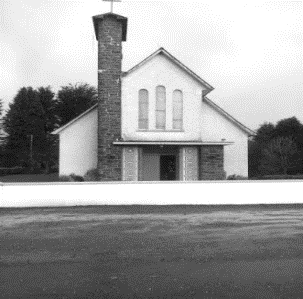 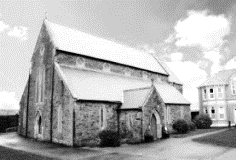 MASSES IN ST BRIGID’S CHURCH DUAGHSunday 12th November @ 11:30 amMartin, Kathleen & Mary Sheehy Islandbye (Anniversary Mass)Catherine Kirby Derrindaffe and late of Langford Street Killorglin (Anniversary Mass) SR Baptist Kirby Castletownbere and late of Duagh (Anniversary Mass)Monday 13th November @ 10:00 amBridie & Tom Carmody Kilcara (Anniversary Mass)Tuesday 14th November @ 7:30 pmJohn Moloney The Village Duagh (1st Anniversary Mass) MASSES IN SACRED HEART CHURCH LYREACROMPANESunday 12th November @ 10:00 amJohn Joe, Bridie, Mike, Kieran (Remembrance Mass) and Noreen Sheehy (Birthday Remembrance Mass) Clahane LyreacrompaneSR Pauline Moloney Dromaddamore & Dunedin New Zealand who died recently. PRIEST ON DUTY: Fr Brendan Walsh 087-7913271 (emergency number only)CHURCH NOTICESNOVEMBER ENVELOPES: are available in your Envelope Box and there are some at the back of church & Parish Office. You can use the list to name your loved ones that you wish to be remembered at our Friday evening masses throughout the month of November in Duagh. It is customary to pray for the Holy Souls and the November Offerings that support your priests. Thanks.BOOKING OF MASSES / BAPTISMS / MARRIAGES /CERTS/ ETC FOR THE PARISH: You may do them in two ways: Book directly with the Parish Office during Office hours on Tuesday, Wednesday & Thursday from 10.00 a.m. to 1.00 p.m. Alternatively you can book online by sending an email to: duagh@dioceseofkerry.ie  and the Parish Office can be in touch with you.Adoration of the Blessed SACRAMENT: takes place each Friday in Duagh Church from 3.00 p.m. in the afternoon. Public Rosary starts at 7.00 p.m. Mass starts at 7:30 p.m.COMMUNION TO THE SICK & HOUSEBOUND IN THE PARISH: Should anybody require a priest to call to the Sick or Housebound at their home feel free to contact Fr. Jack at 087-1027961 or contact Fr. Declan in Listowel at 068-21188. Either one is only too happy to call to you. ThanksCOMMUNITY NOTICESSOCIAL DANCING Takes place every Friday night in the Duagh Sports and Leisure Complex from 8:30pm to 10:30pm.  Complimentary teas and coffees. Door prize on the night. Everyone welcome.NORTH KERRY ANNUAL MASS & WORLD DAY OF REMEMBRANCE MASS FOR ROAD TRAFFIC VICTIMS will take place on Sunday morning November 19th at 9:00 am Observation of this day provides an opportunity to draw our attention to road traffic crashes, their consequences and costs, and the measures which can be taken to prevent them.Recovery Haven Kerry (Cancer Support House) are starting a 6 week Thriving and Surviving course on Wednesday 8th November to Wednesday 13th December from 10.30 am - 1 pm. This course is to help support people recovering after cancer treatment. This will be held at Listowel Primary Care Centre. If you are interested, please ring Reception on 066 7192122.Anam Cara Kerry the organisation that supports bereaved parents, is holding its monthly Parent Evening for bereaved parents on Tuesday 14th November at 7:15pm in the Meadowlands Hotel, Tralee Co. Kerry. This event is free and open to all bereaved parents regardless of the age your child died, the circumstances of their death, or whether their death was recent or not. We also offer an online support group, and you can get further information on this by contacting us in info@anamcara.ie NEWSLETTER: Please take home your Newsletter with you.Any Notices for our Parish Newsletter - please email or contact the office by Wednesday at 12.00 noon before it goes to print.